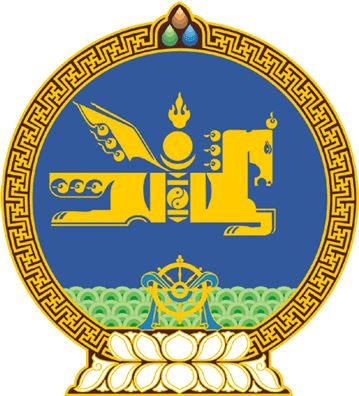 МОНГОЛ УЛСЫН ИХ ХУРЛЫНТОГТООЛ2018 оны 01 сарын 18 өдөр     		            Дугаар 07                     Төрийн ордон, Улаанбаатар хотҮндэсний статистикийн хорооны зөвлөлийн бүрэлдэхүүнийг шинэчлэн батлах тухай	Статистикийн тухай хуулийн 14 дүгээр зүйлийн 3 дахь хэсэг, Монгол Улсын Их Хурлын чуулганы хуралдааны дэгийн тухай хуулийн 361 дүгээр зүйлийн 361.2 дахь хэсгийг үндэслэн Монгол Улсын Их Хурлаас ТОГТООХ нь: 	1.Үндэсний статистикийн хорооны зөвлөлийн бүрэлдэхүүнийг доор дурдсанаар шинэчлэн баталсугай:		1/Монголбанкны Дэд ерөнхийлөгч; 		2/Засгийн газрын Хэрэг эрхлэх газрын хөрөнгө оруулалт, төр, хувийн хэвшлийн түншлэлийн асуудал хариуцсан дэд дарга; 		3/Сангийн яамны Төрийн нарийн бичгийн дарга;4/Үндэсний хөгжлийн газрын дарга; 		5/Монгол Улсын Их Хурлын Эдийн засгийн байнгын хорооны ажлын албаны ахлах зөвлөх;		6/Шинжлэх ухааны академийн Тэргүүн дэд ерөнхийлөгч /эрдэм шинжилгээ, судалгааны асуудал хариуцсан/.	2.Энэ тогтоолыг баталсантай холбогдуулан “Үндэсний статистикийн хорооны зөвлөлийн бүрэлдэхүүнийг шинэчлэн батлах тухай” Монгол Улсын Их Хурлын 2014 оны 01 дүгээр сарын 16-ны өдрийн 14 дүгээр тогтоолыг хүчингүй болсонд тооцсугай.	З.Энэ тогтоолыг 2018 оны 01 дүгээр сарын 18-ны өдрөөс эхлэн дагаж мөрдсүгэй.		МОНГОЛ УЛСЫН 		ИХ ХУРЛЫН ДЭД ДАРГА					  Л.ЭНХ-АМГАЛАН